 MATH 10-C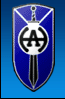 Mr. C. Veldkamp Room 536colin.veldkamp@epsb.ca	www.ainlay.ca/mrveldkamp	Text: McGraw-Hill Ryerson Mathematics 10 Exercise and Homework Book Calculator:  Scientific or Graphing Calculator (TI 83 Plus or TI 84 Plus recommended)*A graphing calculator is not required but may be beneficial in some of the units in the course.  Becoming familiar with a graphing calculator now will help in future courses. Evaluation:  Your final mark will be made up of the following:Major Summative Assessments ……………………………………………………	37.5%	Algebra & Number Exam…………….  30%	Relations & Functions Exam ………… 30%	Systems of Equations Exam ………….. 15%	Measurement Exam …………………..  25%Minor Summative Assessments ……………………………………………………	37.5%	May include:Chapter Tests, Quizzes, Assignment, Projects, etc.Final Exam   ………………………………………………………………..………	25%**Marks distributions shown above are subject to changeTopicsExpectationsRespectShow respect for each other, your teacher and your school.AttendanceConsistent attendance and coming to class on time and prepared are critical for your success.  You may not receive credit for the course if you are absent too many times.You are responsible for any missed material taught in class.Do the WorkStudying and practice are critical for your success.  Use class time wisely and complete assignments. Take Responsibility for LearningPay attention, participate, reference notes and practice.  Ask questions when you do not understand.Seek help from your teacher, friends, family or a tutor.Make use of the after school NKLB sessions in the library. AssessmentYou are expected to write all assessments.  If any Major Summative Assessments are not complete, you may receive a final mark of incomplete and not receive credit for the class.If you know you will be absent from an assessment, please speak to your teacher ahead of time to make arrangements for you to write it.If you miss an assessment at the last minute you should be prepared to write the assessment on your return to school.  Approach your teacher to discuss a time to write.SequenceUnit NameTextbook ReferenceTextbook Chapters# 1Algebra & Number (no calculator for all assessments) Unit 2Chapter 4: Exponents and RadicalsChapter 5: Polynomials# 2Relations & FunctionsUnit 3Chapter 6: Linear Relations and FunctionsChapter 7: Linear Equations and Graphs# 3Systems of EquationsUnit 4Chapter 8: Solving Systems of Linear Equations GraphicallyChapter 9: Solving Systems of Linear Equations Algebraically# 4MeasurementUnit 1Chapter 1: Measurement SystemsChapter 2: Surface Area and VolumeChapter 3: Trigonometry